Periodeplan for Isbjørnene mai og juni                                                                                                                             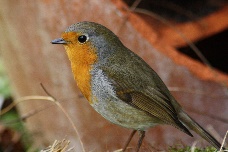 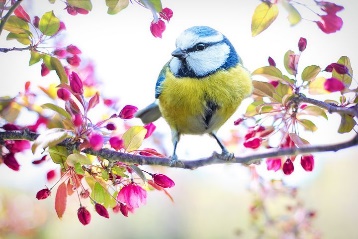 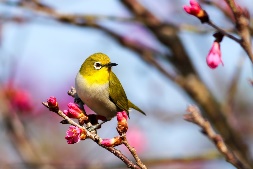 Tema for perioden: Fugler og 17 maiSpråkmål for perioden: Berike barnas ordforråd knyttet til begreper i naturen og omgivelsene rundt oss. Fokusere og fordype oss i ulike fuglearter.  Barna skal utvikle språkferdigheter samtidig som de lærer mer om fugler og natur.Lære og repetere ord og uttrykk relatert til 17 mai og våre tradisjoner.Sosialt mål for perioden: Vi fortsetter med å si god morgen til hverandre, være forbilder.Vi skal fremme samarbeid og inkludering gjennom å oppmuntre til aktiviteter der barna må samarbeide.Voksenrollen: Begrepene gjentas på forskjellig måte i forskjellige situasjoner. For å sikre læring må et begrep bli brukt 50-60 ganger.Vi snakker om dag, årstid vær og påkledning hver dagPeriodens litteratur med formidlingsmetodePeriodens fokusordPeriodens rim/reglerPeriodens sangerKnas serien som handler om forskjellige opplevelser i skogen-Kråkungen Knas-Knas er redd for å fly-Knas alene i den store skogen-Knas hubroen og reven-Knas i stor-furua ved skare-berget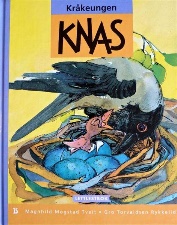 KråkeHubroReirKjøttmeisBlåmeisNasjonaldagGrunnlovsdagFestFlaggBarnetogBunadTradisjonerDet satt to fugler på en grein.Den ene het Jakob, og den andre het Svein.Bort fløy lille JakobBort fløy lille Svein.Kom tilbake lille JakobKom tilbake lille SveinAlle fuglerFløy en liten blåfuglEn sopp et tre et kjempe hoppHøyt i et tre en kråke sattTenk at nå er dagen herJeg gikk en tur på stienNorge i rødt hvitt og blåttJa vi elskerPeriodens språklekerPeriodens aktivitet/opplevelsePeriodens formingsaktivitetViktige datoer 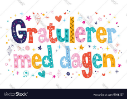 Fordype oss i de ulike fuglelydene og arterVi spiller av lyder og barna skal:GjetteEtterligne       -Fuglespotting- beskrive fugler            Ved hjelp av adjektiv              -Ha med ipad med appen                «Fugler i nærmiljøet» når vi er                        Ute på tur              -17 mai feiring                        -Vi går i tog                        -17 mai aktiviteter                        -Pølse og is               -Hoppetau        -Lage fuglemat        -Lage fugler som vi pynter med         I vinduet        -Lage flagg        -Vindusmaling        -17-mai blomstEmil blir 5 år den 20 maiMarta blir 4 år den 17 maiThea Sofia blir 6 år den 11 juni1.mai- Barnehagen er stengt9.mai-Barnehagen er stengt-Kristi Himmelfartsdag17.mai- Barnehagen er stengt- Norges Nasjonaldag20.mai-Barnehagen stengt- 2.pinsedag15 mai: Vi feirer 17 mai 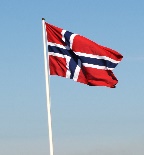 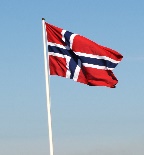 